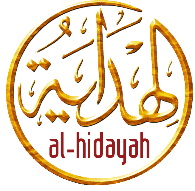 Recomendações e regras do hajj aos peregrinosO mensageiro de Allah disse: ( a recompensa mais merecida ao hajj bem feito é o paraíso ). A perfeição no hajj se manifesta na caridade e nas boas ações , portanto , o perigrino deve focar na causa que por ela viajou , e se afastar das coisas que o impedem a chegar ao seu objetivo . Como é recomendavel fazer muito "tawaf" , orações e recordações ; e evitar discussões, pecados e maldades . Sabe-se entao , que a maior meta a ser atingida , no hajj , é colocar em pratica o simbolo da peregrinação : (servirmos-no o Allah e viemos á o servir , para ti a gratidão e a prosperidade e a divindade , não há deus alem de ti ).Querido peregrino : direcione a sua intensão para Allah , e faça por merecer. Treine a paciência e a humildade com os seus irmãos , e ajude-os no que puder. Afaste-se do fumo , e se possível evite levar cigarro . Evite tumultos , fofocas , e não seja motivo de prejuízo aos outros .Querida peregrina : tenha as esposas do profeta como exemplo , eleve a sua fé , e saiba que você não precisa elevar a sua voz com as orações no "tawaf" , nem se agilizar no "saii".Meu caro peregrino : não prejudique os seus irmãos levando a chave do quarto , quando sair , dificultando a volta deles á residência.  Previne-se de doenças , levando o  seu próprio tapete de reza. Carregue sempre contigo o seu crachá , suas toalhas , colete , e a roupa de reza ( se for mulher ).Receba suas visitas na recepção do hotel , evitando incômodos aos companheiros de residência.Separe as suas coisas ,das/dos seus parentais , caso esteja em residência coletiva.Respeite as regras . Para a sua segurança, Guarde o seu passaporte e seu dinheiro no cofre residencial , e leve os seus remédios contigo.Evite ultrapassar a carga máxima do elevador.Favor desocupar o primeiro banco a esquerda do ônibus , pois ele será ocupado pela coordenação.A função da coordenação do grupo é guiar e ensinar os peregrinos , e não é responsável por carregar as malas , nem pelas particularidades dos peregrinos.Atenção : para passageiros em destino ,após o hajj, a países árabes , é somente permitido levar uma mala de 30 Kg + garrafão de zamzam , em via aérea . E para os passageiros em destino ao brasil , são permitidas duas malas de 32 Kg cada + garrafao de zamzam . " não nos responsabilizamos de qualquer excesso de peso".Recomenda-se antes da viagem :1- pedir perdão a Allah de todos os pecados ( tauba )2- a devolução dos pertences das pessoas ( caso tenha dividas ou coisas do tipo ).3- ter o sustento de forma lícita4- escrever a carta de recomendações aos parentais (wasiia)5- servir aos pais e trata-los da melhor forma possível6- purificar a intenção e direciona-la  somente a Allah7- levar uma boa companhia8- despedir dos amigos e parentais e pedir "dua" a elesRecomendações para o dia da viagem : 1- higiene pessoal ( cortar as unhas , raspar o sovaco , aparar o bigode ...)2- tomar o banho de "ihram" ( mesmo a mulher menstruada ) e se perfumar ( homens)3- rezar duas "rakaas" antes da viagem4- fazer o "dua" antes de sair de casa.5- fazer o "dua" antes da viagem ( durante o transporte )6- fazer caridade antes da viagemO que é "ihram" ?É a intenção ( do hajj ) e a "talbia"A intenção : "allahuma inni uridu alhajja fayasirhu li wa takabalhu mini nawaitu alhajja wa ahramtu bihi lillahi taala "Talbia : "labaika allahuma labaik labaika la sharika laka labaik inna alhamda wa nimata laka wal-mulk la sharika lak "O que não posso fazer durante o ihram ?1- ações eróticas2- pecados3- discussões4- caça e pesca5- vestir roupas que não são do ihram "duas toalhas" ( para homens )6- usar meias , cobrir a cabeça e o rosto e os pés ( homens ) (para mulheres não se pode cobrir o rosto ) 7- usar perfume e sabão perfumado  8- cortar e arrancar cabelo 9- cortas as unhas 10- matar piolho 11- cortar ou arrancar plantas 12- pegar dinheiro ou objeto perdido 13- casamento O que é permitido no ihram ?usar relógio, fones de ouvido, anel, sandália, óculos, cinto. O que é preciso para poder fazer o hajj ?1- ser muçulmano 2- fazer o ihram3- ir á "arafa " ( no dia de arafa )4- fazer "tawaf alifada" e "saii"Obs :" faltando um dos dados anteriores o hajj será invalido "Tambem :1- fazer o "ihram" no (" miqaat ")2- ficar em arafat até a noite3- apedrejamento4- cortar ou raspar o cabeloObs :" faltando um dos dados anteriores o peregrino devera sacrificar um carneiro em mecca , e doar toda a carne aos pobres ".Muito obrigadoALJIHAIA TURISMO PARA HAJJ E UMRAH